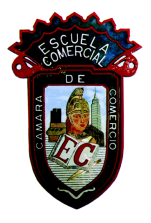 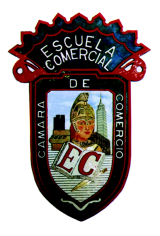 TRABAJOS A REALIZAR..Page 69Grammar 1: Are these sentences about Around the world in 2004 True or False?Grammar 2: Change the verbs in the false sentences to make them true.Speaking 1: Think about last year. What did you do? What didn’t you do? Make a list. (Una lista)Page 70Warm up: What is an important year for you? Why? (Escríbelo)Language focus: Check when we use “because”.Speaking: Work with a partner. Ask and answer the questions. (Si no tienes un compañero, con algún miembro de tu familia o amigo).Page 71Vocabulary 1: Write the missing letters to complete the words about life events.Vocabulary 3: One letter is missing in this series. Which one?Vocabulary 5: Write the years in numbers.Vocabulary 6: Two of the years are not in the correct order. Which ones?Grammar 1: Circle the irregular verbs.Grammar 2: What are the infinitives of the irregular verbs in exercise  Grammar 1?Page 16Warm up: Write the countries in the box next to the correct nationalities.Listening: Check other nationalitiesLanguage focus: Read the notes.Speaking: Ask four students the questions from the Language focus section and complete the table. (Si no es posible que lo hagas con alumnos, realízalo con miembros de tu familia o amigos)MATERIA:  
INGLÉS  /7100 -AHTFECHA: Septiembre / 2017   PROFESOR:  GUILLERMO ZARAGOZA